Wireless LANsIntroductionThe IEEE 802.11 timeline tool is a web application that is currently being hosted by the Google App Engine. The URL for the site is:http://ieee80211timeline.appspot.com/To ensure that this application stays within the free usage quota, access to all parts of this website apart from the front page requires a username and password. Contact Alex Ashley if you would like to request access.The application is based upon the model, view, controller paradigm. It uses databases to hold information on the IEEE 802.11 projects and ballots, scripts to control the “business logic” of viewing and modifying this data, and HTML templates that render the data that you see in your web browser.The main advantage of this approach is that it allows changes to the visual appearance without requiring any change to the data or control logic.Timeline ToolThe timeline tool is used to view, manage and export the IEEE 802.11 timeline chart.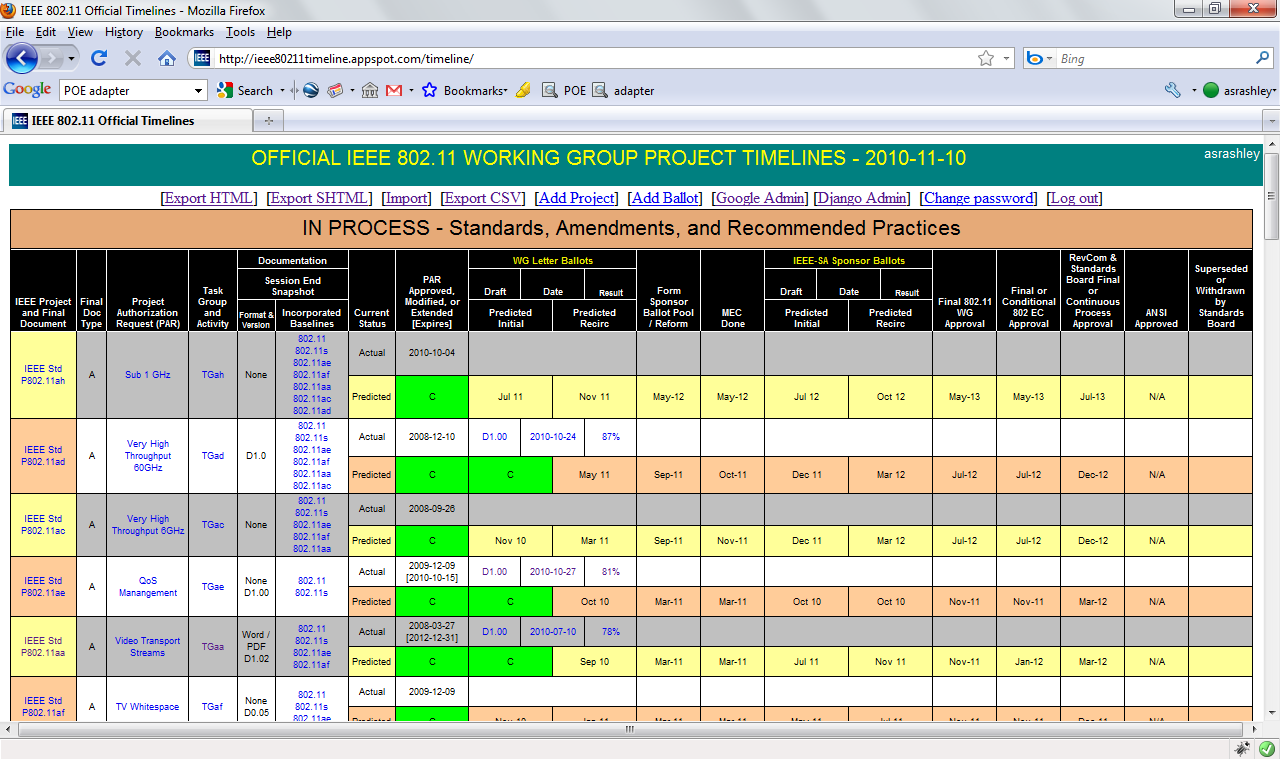 Edit/Delete ProjectTo modify a project, click on the link in the first column (“IEEE Project and Final Document”) of the table, for the project you are editing. For example, to edit the 11aa project, you click on the “IEEE Std P802.11aa” link in the left hand column. This will take you a web based form that contains all the data for the selected project: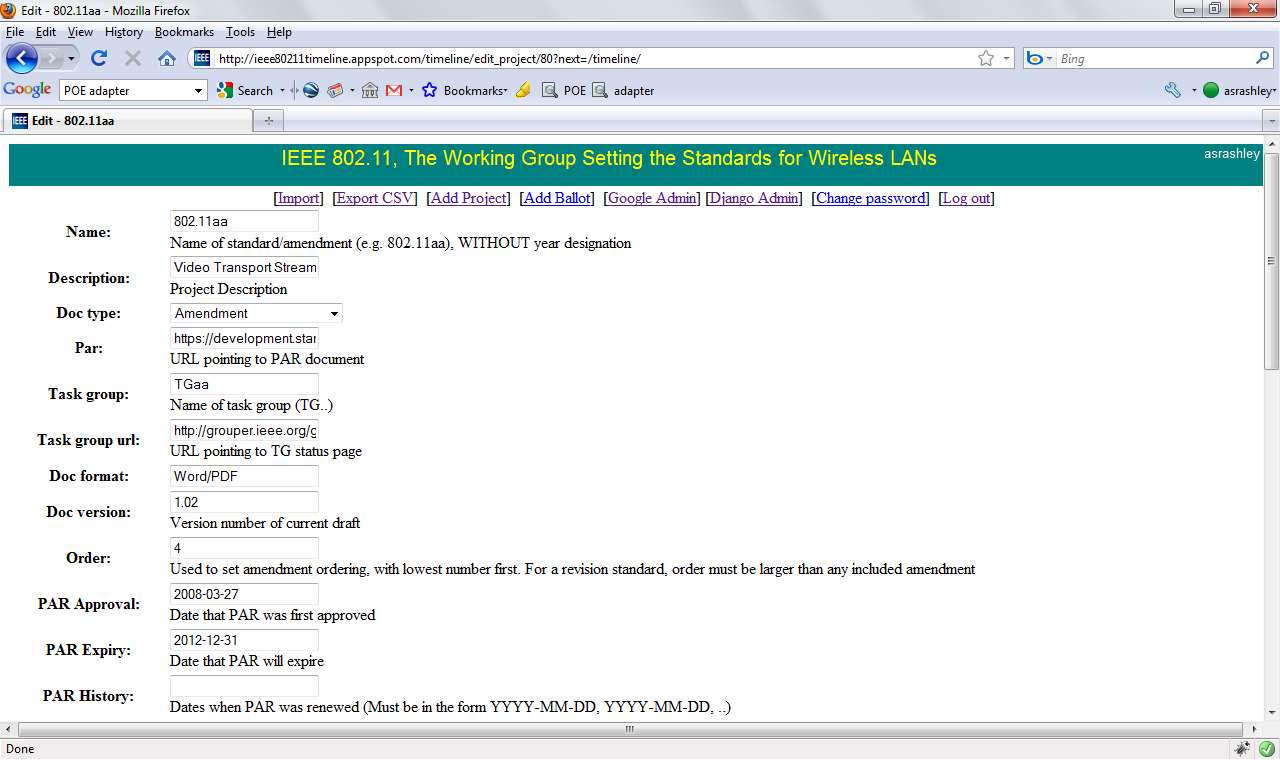 You simply edit each field and then click the “Save” button to save changes. The “Cancel” button will cause all changes to be lost and return you to the previous page. The “Delete” button will take you to a “Do you really want to delete this project?” page, where you need to confirm that you really do want to delete this project.The date fields must be entered in the form YYYY-MM-DD (e.g. 2010-06-21).The URL fields (“Par”, “Task group url”) must not have any spaces in their URL. If the document you need to point to has spaces in them, replace each space with %20. For example “my document.doc” becomes “my%20document.doc”.The “Baseline” field is used for two different purposes. For an amendment project, it points to the baseline standard document on which this amendment is based. For example the baseline for P802.11v is “802.11-2007” where as the baseline for P802.11aa is 802.11 (REVmb).For a revision standard (e.g. REVmb) the “Baseline” field is used to point to the standard that it replaces. For REVmb, this means that the “Baseline” field is set to “P802.11-2007”.The “Order” field also has two different purposes. For an amendment project, it is set to the amendment number, with 1 as the first amendment. For a revision standard, it is set to a number greater than the amendment number that is incorporated in that revision. For example if the REVmb project has its order field set to 10, it means that it will incorporate amendments 1 to 9.Add ProjectThere is a menu at the top of the page: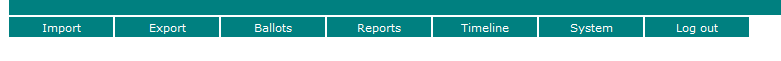 Under in the “timeline” menu option there is an “Add project” item. Clicking on the “Add project” menu item takes you to a page that is identical to the edit project page, except that it allows a new project to be created.Edit BallotEach ballot shown on the timeline page is a clickable link that will take you to a page to edit the ballot.This will take you to a web form that allows editing of the data for the selected ballot: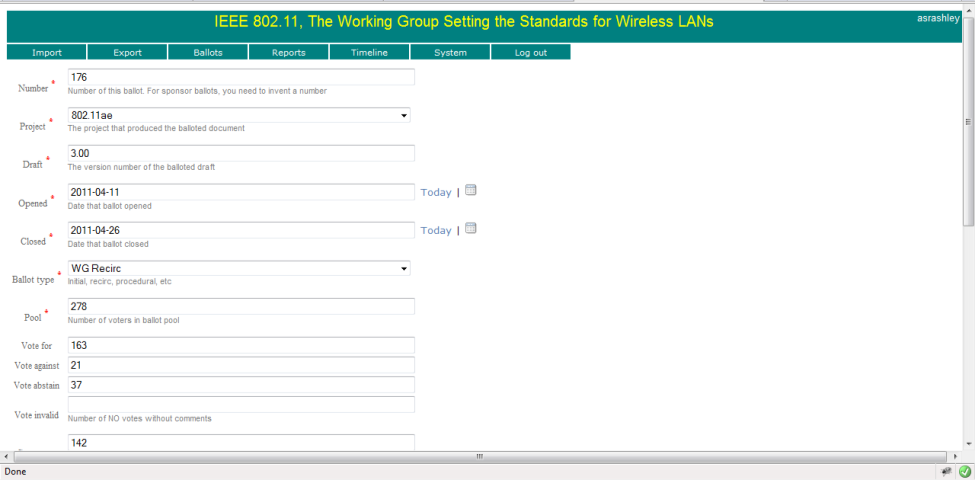 You simply edit each field and then click the “Save” button to save changes. The “Cancel” button will cause all changes to be lost and return you to the previous page. The “Delete” button will take you to a “Do you really want to delete this ballot?” page, where you need to confirm that you really do want to delete this ballot.The date fields should be entered in the form YYYY-MM-DD (e.g. 2010-06-21). You can also click on the calendar icon (if you have JavaScript enabled) to select a date from a pop-up calendar.The URL fields must not have any spaces in their URL. If the document you need to point to has spaces in them, replace each space with %20. For example “my document.doc” becomes “my%20document.doc”. If you have JavaScript enabled, the “save” button will automatically escape these spaces for you.Sponsor ballots do not have a working group member visible number, but each ballot in the database needs a ballot number because it is used as the primary key in the database. When the existing sponsor ballot data was imported in to the database, sponsor ballots were given ascending numbers starting at 10000.Add BallotClicking on the “Add Ballot” button takes you to a page that is identical to the edit ballot page, except that it allows a new ballot to be created.The “Number” field is pre-populated with a unique number that can be used for adding a sponsor ballot.Processing Updates In order to allow the timeline page to render in a timely fashion, behind the scenes some extra data is pre-computed and stored in the database. Background tasks are triggered to run on the server hosting the timeline tool as soon as updates are made to projects or ballots. Sometimes you will see the title at the top of the page will change to “Processing Updates” and the export menu will be disabled. When you see “processing updates” you can still interact with the web page, but some changes might not have propagated in to the page you are viewing. The page will be automatically reloaded at regular intervals until all the background process has completed.Export TimelineThe “Export HTML” and “Export SHTML” create “clean” versions of the timeline page, without the top level menu and without the hyperlinks to edit ballots and projects. The “Export HTML” version will produce a standalone web page that can be uploaded to the “grouper” HTTP server. The “Export SHTML” server produces a file that contains SHTML server side include directives that cause the menu template to be incorporated.Letter Ballot toolThe Letter Ballot tool allows production of the Working Group and Sponsor Ballot pages that list the open and closed ballots. This tool has two links: “Working Group Ballots” and “Sponsor Ballots”Working Group BallotsThe “Working Group Ballots” link takes you to a page that shows the open and closed working group ballots, and allows ballots to be added, edited and deleted.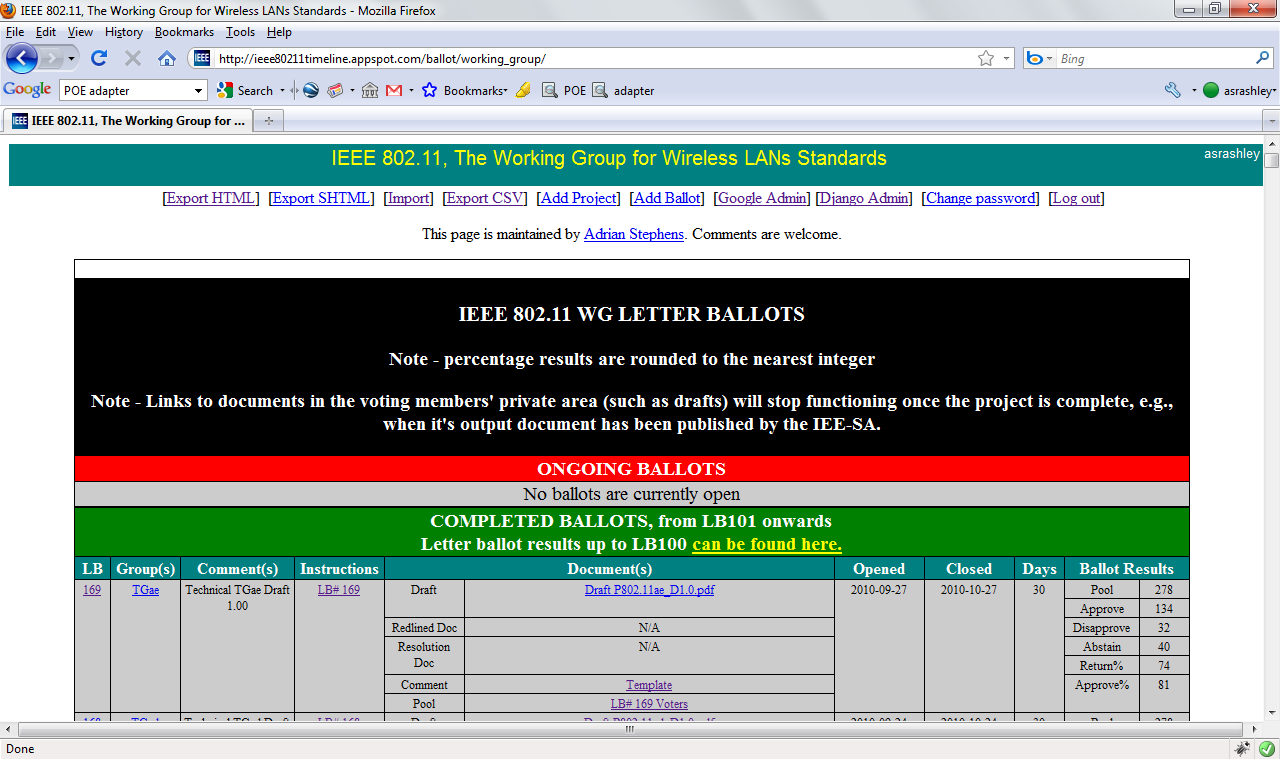 Each item in the “LB” column has a link that takes you to a page that allows the ballot to be edited. The details of the edit ballot page are identical to the timeline tool “edit ballot” page.Each item in the “Group(s)” column has a link that takes you to a page that allows a project to be edited. The details of the edit project page are identical to the timeline tool “edit project” page.Sponsor BallotsThe “Sponsor Ballots” link takes you to a page that shows the open and closed sponsor ballots, and allows ballots to be added, edited and deleted.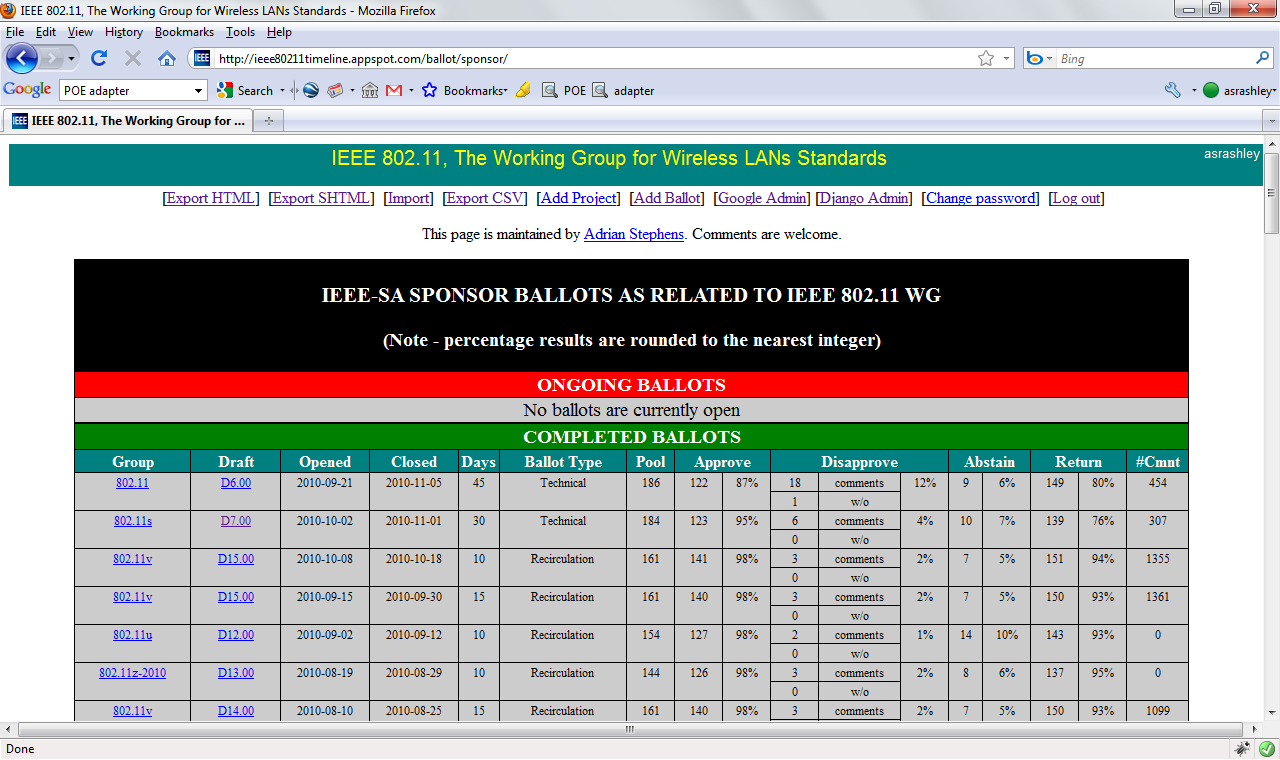 Each item in the “Group” column has a link that takes you to a page that allows a project to be edited. The details of the edit project page are identical to the timeline tool “edit project” page.Each item in the “Draft” column has a link that takes you to a page that allows the ballot to be edited. The details of the edit ballot page are identical to the timeline tool “edit ballot” page.Processing Updates In order to allow the ballot pages to render in a timely fashion, behind the scenes some extra data is pre-computed and stored in the database. Background tasks are triggered to run on the server hosting the timeline tool as soon as updates are made to projects or ballots. Sometimes you will see the title at the top of the page will change to “Processing Updates” and the export menu will be disabled. When you see “processing updates” you can still interact with the web page, but some changes might not have propagated in to the page you are viewing. The page will be automatically reloaded at regular intervals until all the background process has completed.Meeting ReportsThe meeting reports tool allows the web page that lists the minutes and meeting reports of each 802.11 session. 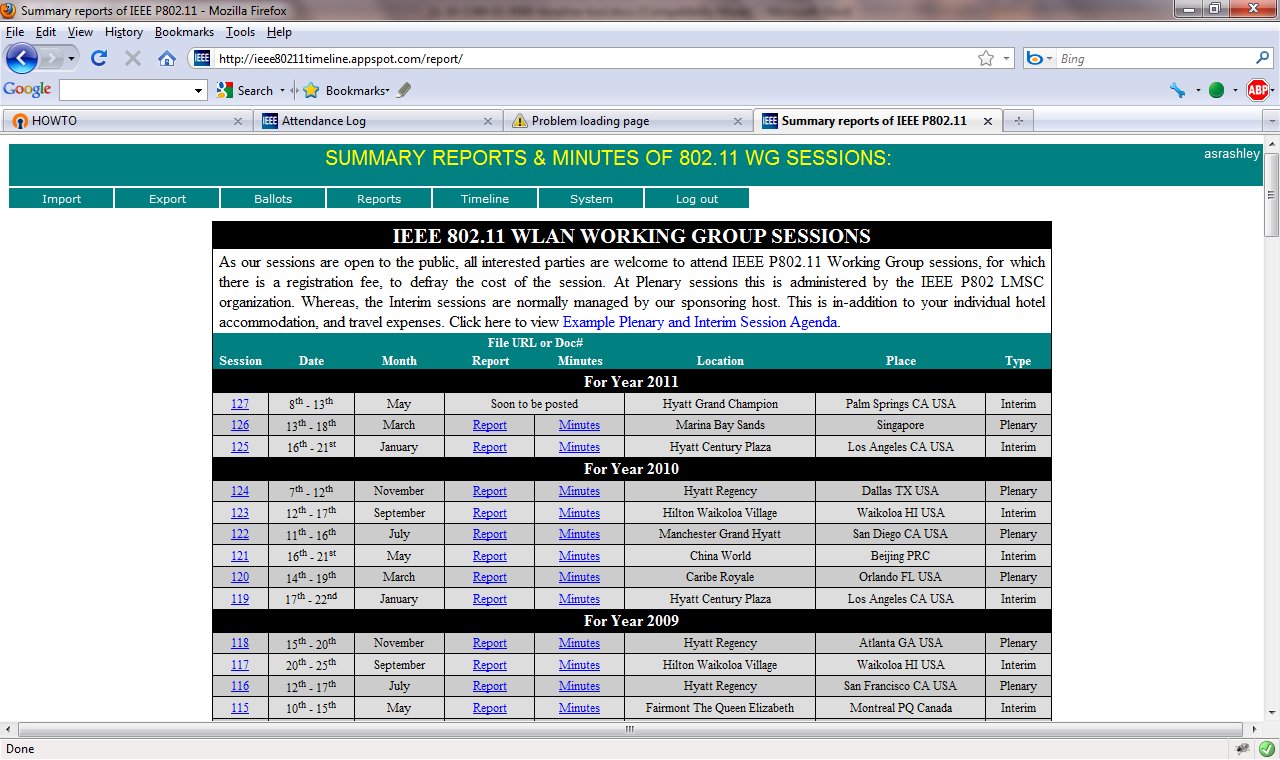 To edit a session, click on the session number in the session column. To add a new session, use the “Add report” menu item in the “Reports” menu.Exporting DataThe project and ballot data can be exported from the database, as a way of keeping a backup of this data and to allow bulk edits of the data without using the web based tool.The format of the data is a comma separated value file (CSV) that can be widely parsed by many applications, for example Microsoft Excel.The file consists of two sections, the project section and the ballot section.The project section consists of a header of:pk,name,description,doc_type,par,task_group,task_group_url,doc_format,doc_version,baseline,order,par_date,par_expiry,initial_wg_ballot,recirc_wg_ballot,sb_form_date,sb_formed,initial_sb_ballot,recirc_sb_ballot,mec_date,mec_completed,wg_approval_date,ec_approval_date,revcom_approval_date,ansi_approval_date,withdrawn_date,withdrawn,history,wg_approved,ec_approved,published,slugThis header is followed by each project, one line per project.The ballot section consists of a header of:number,draft,opened,closed,ballot_type,pool,vote_for,vote_against,vote_abstain,vote_invalid,comments,instructions_url,draft_url,redline_url,resolution_url,template_url,pool_url,project_id,project.task_groupThis header is followed by each ballot, one line per ballot.The meeting report section consists of a header of:id,session,start,end,cancelled,pending,report,minutes_doc,minutes_pdf,venue,location,meeting_typeThis header is followed by each meeting report, one line per session.The format and contents of each field is described in the appendix of this document.Importing DataThe import page allows a previously exported CSV file to be loaded in to the database. If the primary key field refers to an item that is already in the database, the item in the database will be updated. If the primary key refers to an item that is not in the database, the item will be added. The one exception to this rule is that ballots may have a ballot number of zero, which causes the import tool to auto-create a number for this ballot.When importing a ballot, the project_id field must either contain the primary key of the project to which the ballot pertains, or has the value zero. If the project_id is zero, the project.task_group field must contain the exact text of the task_group field of the project. For example project_id=0 and project.task_group=TGmb.The import tool also allows an HTML version of the working group or sponsor ballot pages to be directly imported. The import tool will parse the HTML to extract the HTML tables and try to parse ballots from these pages. This feature is obviously very sensitive to changes in the HTML layout and should be considered a second best method of importing, compared to using a CSV file.Application EnvironmentThe application is written in the Python programming language and is based upon the Django web development framework. As the application is hosted on the Google App Engine (GAE), a database abstraction layer is required because Django requires the use of a relational database, but the GAE datastore is non-relational database. The timeline tool uses the django-nonrel abstraction layer to allow Django to use the GAE datastore.http://www.python.org/http://code.google.com/appengine/http://www.djangoproject.com/http://www.allbuttonspressed.com/projects/django-nonrelTo run the timeline tool locally, you need to install Python, the GAE development environment, unzip the timeline tool source code and then place the django-nonrel source code in the same directory as the timeline tool source code, as described below.Download the following:Google App Engine for Pythondjango-nonreldjangoappenginedjangotoolboxInstall the Google App Engine. Unzip the django-nonrel source code in to a temporary location.Copy the following folders into the same directory where you have unzipped the source code:django-nonrel/django => <timeline_dir>/djangodjangotoolbox/djangotoolbox => <timeline_dir>/djangotoolboxdjango-dbindexer/dbindexer => <timeline_dir>/dbindexerdjangoappengine => <timeline_dir>/djangoappengineOnce finished, you should have a directory that contains:<DIR>          ballot<DIR>          django<DIR>          djangoappengine<DIR>          djangotoolbox<DIR>          media<DIR>          project<DIR>          templates<DIR>          timeline<DIR>          utilapp.yamlcron.yamlindex.yamlLICENSE-2.0.txtmanage.pyqueue.yamlrobots.txtsettings.pytest.baturls.py__init__.pyTo test that the code is working correctly, run the unit tests:If using Windows, by typing the following in a command prompt window:runtests.batIf you are running the software on a Unix platform, use:manage.py test util ballot project timelineThis should produce “OK” after running all the tests.Before you can use the development web server, you need to create the local databases and create a super-user account.manage.py syncdbmanage.py createsuperuserThe local development web server can be started using:manage.py runserverand then opening http://localhost:8000/ in a web browser.Appendix: Database modelReferences:IEEE 802.11 Timeline & Ballot ToolIEEE 802.11 Timeline & Ballot ToolIEEE 802.11 Timeline & Ballot ToolIEEE 802.11 Timeline & Ballot ToolIEEE 802.11 Timeline & Ballot ToolDate:  2010-11-10Date:  2010-11-10Date:  2010-11-10Date:  2010-11-10Date:  2010-11-10Author(s):Author(s):Author(s):Author(s):Author(s):NameAffiliationAddressPhoneemailAlex AshleyNDS LtdOne London Road, Staines, Middlesex, TW18 4EX, UKaashley at nds dot comProject ModelProject ModelProject ModelProject ModelProject ModelField NameTypeMaximum SizeRequiredDescriptionpkIntegerFieldYes(primary key)Primary key. Not editable.nameCharField20YesName of standard/amendment (e.g. 802.11aa), WITHOUT year designationslugSlugField15N/AUsed to create a unique name for each group. Not editable.descriptionCharField100YesProject Descriptiondoc_typeCharField enum ( 'A', 'STD', 'RP', 'COR' )4Yes( 'A', 'Amendment'),( 'STD', 'Standard'),( 'RP', 'Recommended Practice'),( 'COR' , 'Corrigendum')parURLFieldNoURL pointing to PAR documenttask_groupCharField10YesName of task group (TG..)task_group_urlURLFieldNoURL pointing to TG status pagedoc_formatCharField20Nodoc_versionDecimalField####.##NoVersion number of current draftbaselineIntegerFieldNoPrimary key value of baseline standard.orderIntegerFieldYesUsed to set amendment ordering, with lowest number first. For a revision standard, order must be larger than any included amendmentpar_dateDateFieldYesDate that PAR was first approvedpar_expiryDateFieldNoDate that PAR will expirehistoryCharField60NoDates when PAR was renewed (Must be in the form YYYY-MM-DD, YYYY-MM-DD, ..)initial_wg_ballotDateFieldNoEstimated Date of initial WG ballotrecirc_wg_ballotDateFieldNoEstimated Date of recirculation WG ballotsb_form_dateDateFieldNoDate that sponsor ballot will be formed or was formedsb_formedBooleanFieldSponsor pool has been formedinitial_sb_ballotDateFieldNoEstimated Date of initial SB ballotrecirc_sb_ballotDateFieldNoEstimated Date of recirculation SB ballotmec_dateDateFieldNoEstimated/Actual date of mandatory editorial co-ordinationmec_completedBooleanFieldMEC has been performedwg_approval_dateDateFieldNoEstimated/Actual date of WG approvalwg_approvedBooleanFieldWG has approved docec_approval_dateDateFieldNoEstimated/Actual date of EC approvalec_approvedBooleanFieldEC has approved docrevcom_approval_dateDateFieldNoEstimated/Actual date of Revcom approvalpublishedBooleanFieldDocument has been publishedansi_approval_dateDateFieldNoActual date of ANSI approvalwithdrawn_dateDateFieldNoActual date when document was withdrawnwithdrawnBooleanFieldDocument has been withdrawnBallot ModelBallot ModelBallot ModelBallot ModelBallot ModelField NameTypeMaximum SizeRequiredDescriptionnumberIntegerFieldYes(primary key)Number of this ballot. For sponsor ballots, you need to invent a numberdraftDecimalField####.##YesThe version number of the balloted draftopenedDateFieldYesDate ballot openendclosedDateFieldYesDate ballot closedballot_typeCharField enum ('WI', 'WR, 'SI, 'SR',  
'PROC')5Yes'WI' = WG Initial
'WR' = WG Recirc
'SI' = SB Initial
'SR' = SB Recirc
'PROC' = ProceduralpoolNoNumber of voters in ballot poolvote_forIntegerFieldNovote_againstIntegerFieldNovote_abstainIntegerFieldNovote_invalidIntegerFieldNoNumber of NO votes without commentscommentsIntegerFieldNoNumber of commentsinstructions_urlURLFieldNoURL pointing to ballot instructiondraft_urlURLFieldNoURL pointing to draft documentredline_urlURLFieldNoURL pointing to redline version of draftinstructions_urlURLFieldNoURL pointing to ballot instructionresolution_urlURLFieldNoURL pointing to comment resolutions documenttemplate_urlURLFieldNoURL pointing to comment submission templatepool_urlURLFieldNoURL pointing to voter poolMeetingReport ModelMeetingReport ModelMeetingReport ModelMeetingReport ModelMeetingReport ModelField NameTypeMaximum SizeRequiredDescriptionsessionIntegerFieldYes (must be unique)Number of the session.startDateFieldYesSession start dateendDateFieldYesSession end datecancelledBooleanFieldNoSession was cancelled?pendingBooleanFieldNoReports are in-progress and will be provided laterreportURLFieldNoURL pointing to meeting reportminutes_docURLFieldNoURL pointing to meeting minutes in Word formatminutes_pdfURLFieldNoURL pointing to meeting minutes in PDF formatvenueCharField100YesName of meeting venuelocationCharField100YesLocation of meeting venuemeeting_typeCharField enum ('P', 'I, 'S')2Yes'P' = Plenary'I' = Interim‘S’ = Special